SCIENCE IN THE NEWS  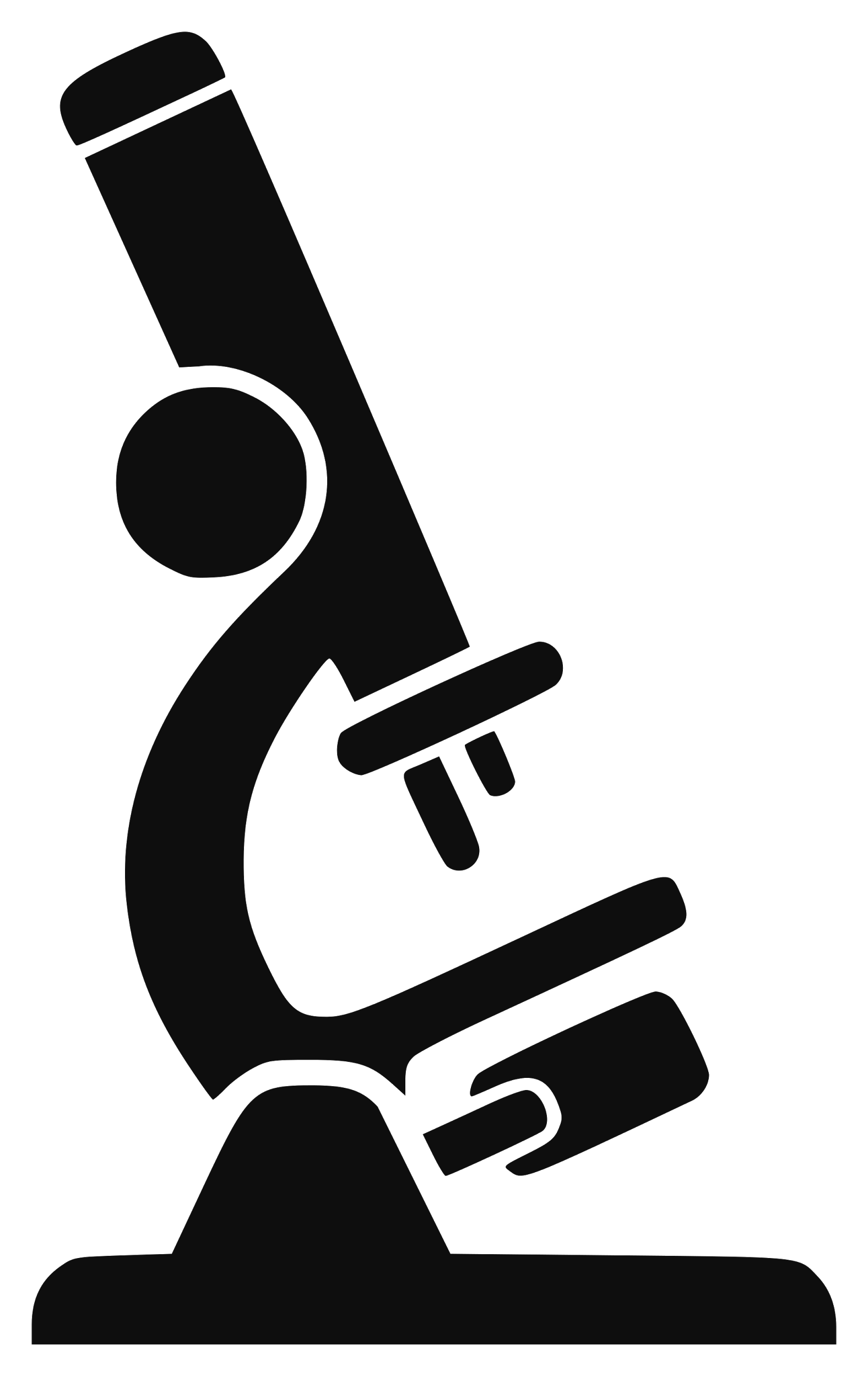 ANSWER THE FOLLOWING QUESTIONS ABOUT YOUR ARTICLE  Why did you select this news story? List three key topics in your story: Did you have a hard time finding a science story?  Why or why not?Why do you think it is important to learn about scientific discoveries?If you could be a scientist, what would you study?  Scientist study everything from the human body body to outer space to animals.  Describe what you would study and why? SCIENCE IN THE NEWS  Name ______________________________________Science and engineering are all over the news!  From the latest medicine to faster cars and smarter phones, you read and hear about new discoveries and inventions every day.  Search newspapers, magazines or the internet (with parent permission) for an interesting current story about science or engineering.  Complete the following and prepare to share with the class.Title of the Article: _____________________________________________Name of the Newspaper/Magazine/Internet Webpage____________________________________________________________In your own words, summarize the article in a minimum of 5 sentences.